        GÅRDSGRUPP VINDSTRUTEN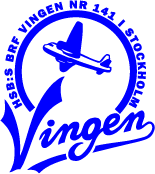               E-post: vindstruten@vingen.com      Foto: Tommy Broeng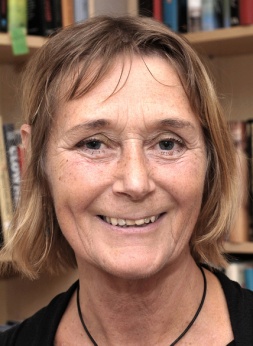 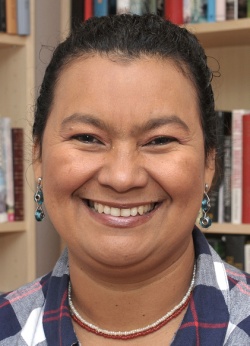 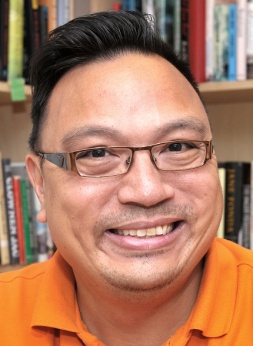     Birthe Karlsson                   Magda Brättemark     Håkan Petersson    Tel. 073-9158183               Tel. 0704-565945        Tel. 0702-151993    Ekonomi                              Trädgård/Inre miljö     Säkerhet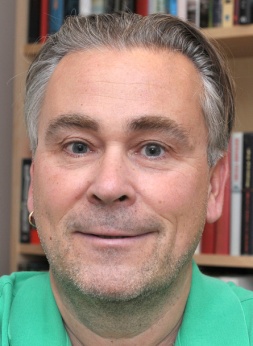    Ulf Stennacke                         Tel.  0702-031830                  Information                           